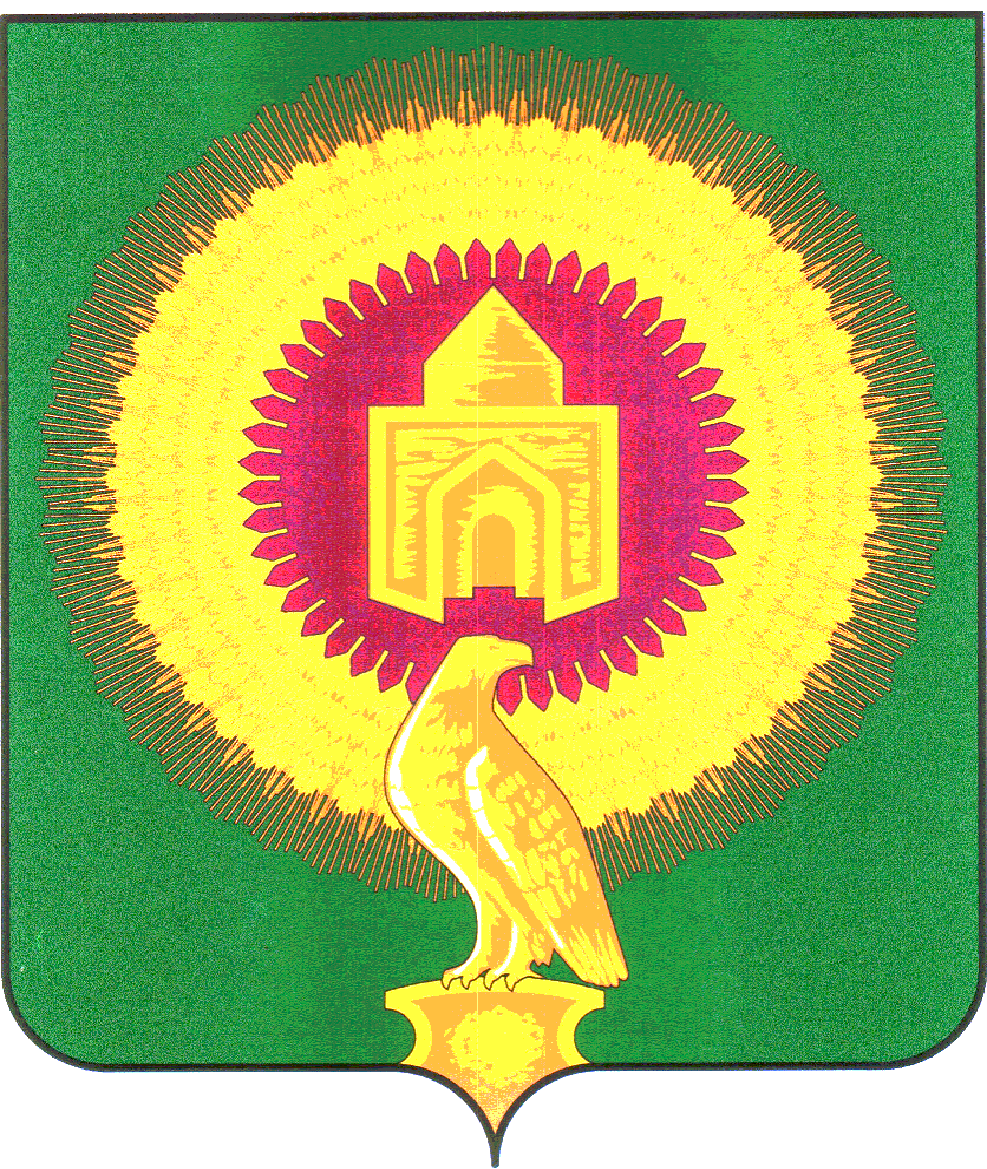 АДМИНИСТРАЦИЯАЯТСКОГО СЕЛЬСКОГО ПОСЕЛЕНИЯВАРНЕНСКОГО МУНИЦИПАЛЬНОГО РАЙОНАЧЕЛЯБИНСКОЙ ОБЛАСТИП О С Т А Н О В Л Е Н И ЕОт « 11» января  2018 года  №  2АОб утверждении проектной документации «Организация дорожного движения на автомобильныхдорогах Аятского сельского поселения Варненского муниципального районаЧелябинской области» В соответствии с Федеральным законом от 06.10.2003 № 131-ФЗ «Об общих принципах организации местного самоуправления в Российской Федерации», на основании статьи 21 Федерального закона от 10.12.1995 №196-ФЗ «О безопасности дорожного движения» (с изменениями), руководствуясь Уставом Аятского сельского поселения, с целью оптимизации методов организации дорожного движения на автомобильных дорогах общего пользования местного значения или на отдельных их участках для повышения пропускной способности и обеспечения безопасности движения транспортных средств и пешеходов на территории Аятского сельского поселения Варненского муниципального района Челябинской области, администрация Аятского сельского поселенияПОСТАНОВЛЯЕТ:      1. Утвердить прилагаемый Проект организации дорожного движения на автомобильных дорогах общего пользования местного значения на территории Аятского сельского поселения Варненского муниципального района Челябинской области.       2. Обнародовать настоящее постановление на официальном сайте администрации.       3.  Настоящее постановление вступает в силу с момента его опубликования.             4.  Контроль за исполнением настоящего постановления оставляю за собой.Глава сельского поселения:                                  А.А.Лосенков